PROGRAMMAZIONE DIDATTICAMODULI RELATIVI ALLE COMPETENZE STCWISTITUTO :	I.S.I.S. DUCA DEGLI ABRUZZI – POLITECNICO DEL MAREINDIRIZZO:		                                  Trasporti e LogisticaARTICOLAZIONE:			        Conduzione del MezzoOPZIONE:			                        Conduzione mezzo navaleCLASSE:     						                  	                                                                                               A.S. 	DISCIPLINA:   	 DOCENTE:MODULO N. 1 Funzione:    (STCW 95 Emended 2010) – NON Applicabile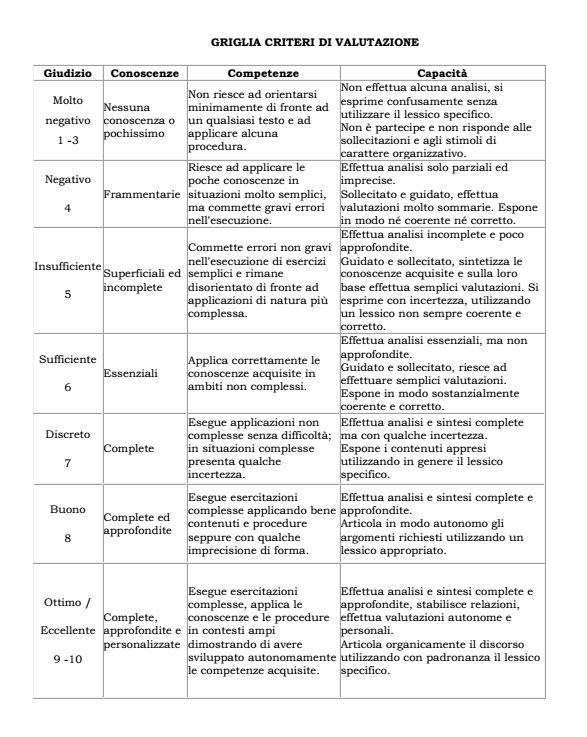 Tavola delle Competenze previste dalla Regola A-II/1 – STCW 95 Amended Manila 2010Tavola delle Competenze previste dalla Regola A-II/1 – STCW 95 Amended Manila 2010FunzioneCompetenzaDescrizioneNavigazione a Livello OperativoIPianifica e dirige una traversata e determina la posizioneNavigazione a Livello OperativoIIMantiene una sicura guardia di navigazioneNavigazione a Livello OperativoIIIUso del radar e ARPA per mantenere la sicurezza della navigazioneNavigazione a Livello OperativoIVUso dell’ECDIS per mantenere la sicurezza della navigazioneNavigazione a Livello OperativoVRisponde alle emergenzeNavigazione a Livello OperativoVIRisponde a un segnale di pericolo in mareNavigazione a Livello OperativoVIIUsa l’IMO Standard Marine Communication Phrases e usa l’Inglese nella forma scritta e oraleNavigazione a Livello OperativoVIIITrasmette e riceve informazioni mediante segnali otticiNavigazione a Livello OperativoIXManovra la naveManeggio e stivaggio del carico a livello operativoXMonitora la caricazione, lo stivaggio, il rizzaggio, cura durante il viaggio e sbarco del caricoManeggio e stivaggio del carico a livello operativoXIIspeziona e riferisce i difetti e i danni agli spazi di carico, boccaporte e casse di zavorraManeggio e stivaggio del carico a livello operativoXIIAssicura la conformità con i requisiti della prevenzione dell’inquinamentoControllo dell’operatività della nave e cura delle persone a bordo a livello operativoXIIIMantenere le condizioni di navigabilità (seaworthiness) della naveControllo dell’operatività della nave e cura delle persone a bordo a livello operativoXIVPreviene, controlla e combatte gli incendi a bordoControllo dell’operatività della nave e cura delle persone a bordo a livello operativoXVAziona (operate) i mezzi di salvataggioControllo dell’operatività della nave e cura delle persone a bordo a livello operativoXVIApplica il pronto soccorso sanitario (medical first aid) a bordo della naveControllo dell’operatività della nave e cura delle persone a bordo a livello operativoXVIIControlla la conformità con i requisiti legislativiControllo dell’operatività della nave e cura delle persone a bordo a livello operativoXVIIIApplicazione delle abilità (skills) di comando (leadership) e lavoro di squadra (team working)Controllo dell’operatività della nave e cura delle persone a bordo a livello operativoXIXContribuisce alla sicurezza del personale e della naveCompetenza (riferimento STCW 95 Emended 2010) Competenza (riferimento STCW 95 Emended 2010) Competenza LL GG Competenza LL GG Prerequisiti Discipline correlateAbilitàAbilitàAbilità LLGG Abilità da formulareConoscenzeConoscenzeConoscenze LLGG Conoscenzeda formulareContenuti disciplinari minimiImpegno OrarioDurata in ore Durata in ore Durata in ore Impegno OrarioPeriodo(E’ possibile selezionare più voci)Periodo(E’ possibile selezionare più voci)□ Settembre□ Ottobre□ Novembre□ Dicembre□ Settembre□ Ottobre□ Novembre□ Dicembre□ Gennaio□ Febbraio□ Marzo□ Aprile□ Gennaio□ Febbraio□ Marzo□ Aprile□ Gennaio□ Febbraio□ Marzo□ Aprile□ Maggio□ GiugnoMetodi Formativi E’ possibile selezionare più voci□  P.C.T.O.	□ Ascolto speaker madrelingua	□ Project work	□ UdA	□ Group work	□ Flipped classroom	□ Simulazione	□ Soluzione di problemi	□ Simulatore di plancia	□ Esercitazioni in laboratorio□  P.C.T.O.	□ Ascolto speaker madrelingua	□ Project work	□ UdA	□ Group work	□ Flipped classroom	□ Simulazione	□ Soluzione di problemi	□ Simulatore di plancia	□ Esercitazioni in laboratorio□  P.C.T.O.	□ Ascolto speaker madrelingua	□ Project work	□ UdA	□ Group work	□ Flipped classroom	□ Simulazione	□ Soluzione di problemi	□ Simulatore di plancia	□ Esercitazioni in laboratorio□  P.C.T.O.	□ Ascolto speaker madrelingua	□ Project work	□ UdA	□ Group work	□ Flipped classroom	□ Simulazione	□ Soluzione di problemi	□ Simulatore di plancia	□ Esercitazioni in laboratorio□  P.C.T.O.	□ Ascolto speaker madrelingua	□ Project work	□ UdA	□ Group work	□ Flipped classroom	□ Simulazione	□ Soluzione di problemi	□ Simulatore di plancia	□ Esercitazioni in laboratorio□  P.C.T.O.	□ Ascolto speaker madrelingua	□ Project work	□ UdA	□ Group work	□ Flipped classroom	□ Simulazione	□ Soluzione di problemi	□ Simulatore di plancia	□ Esercitazioni in laboratorio□ Dialogo formativo	□ A.S.L.	□ Simulazione – Virtual Lab	□ Software didattici	□ Metodologie specifiche per i  DSA	□ A.S.L. in presenza	□ A.S.L. a distanza	□ Lezioni frontali in presenza	□ Lezioni frontali a distanza□ Altro(specificare)______________□ Dialogo formativo	□ A.S.L.	□ Simulazione – Virtual Lab	□ Software didattici	□ Metodologie specifiche per i  DSA	□ A.S.L. in presenza	□ A.S.L. a distanza	□ Lezioni frontali in presenza	□ Lezioni frontali a distanza□ Altro(specificare)______________□ Dialogo formativo	□ A.S.L.	□ Simulazione – Virtual Lab	□ Software didattici	□ Metodologie specifiche per i  DSA	□ A.S.L. in presenza	□ A.S.L. a distanza	□ Lezioni frontali in presenza	□ Lezioni frontali a distanza□ Altro(specificare)______________Mezzi, strumentie sussidi E’ possibile selezionare più voci □ Attrezzature di laboratorio	□ Software didattico	□ Manuali tecnici	□ Internet	□ CD, DVD, Strumenti multimediali	□ PLC	□ Tabelle dati nave	□ Codice della nautica da diporto	□ Quotidiani□ Attrezzature di laboratorio	□ Software didattico	□ Manuali tecnici	□ Internet	□ CD, DVD, Strumenti multimediali	□ PLC	□ Tabelle dati nave	□ Codice della nautica da diporto	□ Quotidiani□ Attrezzature di laboratorio	□ Software didattico	□ Manuali tecnici	□ Internet	□ CD, DVD, Strumenti multimediali	□ PLC	□ Tabelle dati nave	□ Codice della nautica da diporto	□ Quotidiani□ Attrezzature di laboratorio	□ Software didattico	□ Manuali tecnici	□ Internet	□ CD, DVD, Strumenti multimediali	□ PLC	□ Tabelle dati nave	□ Codice della nautica da diporto	□ Quotidiani□ Attrezzature di laboratorio	□ Software didattico	□ Manuali tecnici	□ Internet	□ CD, DVD, Strumenti multimediali	□ PLC	□ Tabelle dati nave	□ Codice della nautica da diporto	□ Quotidiani□ Attrezzature di laboratorio	□ Software didattico	□ Manuali tecnici	□ Internet	□ CD, DVD, Strumenti multimediali	□ PLC	□ Tabelle dati nave	□ Codice della nautica da diporto	□ Quotidiani□ Bibliografia di settore□ Strumenti multimediali	□ Monografie di impianti	□ PC/Tablet	□ Classi virtuali	□ Piattaforme	□ Reti LAN/WAN □ Attrezzatura di officina e laboratorio □ Riviste di settore□ Altro(specificare)______________□ Bibliografia di settore□ Strumenti multimediali	□ Monografie di impianti	□ PC/Tablet	□ Classi virtuali	□ Piattaforme	□ Reti LAN/WAN □ Attrezzatura di officina e laboratorio □ Riviste di settore□ Altro(specificare)______________□ Bibliografia di settore□ Strumenti multimediali	□ Monografie di impianti	□ PC/Tablet	□ Classi virtuali	□ Piattaforme	□ Reti LAN/WAN □ Attrezzatura di officina e laboratorio □ Riviste di settore□ Altro(specificare)______________Verifiche E Criteri Di ValutazioneVerifiche E Criteri Di ValutazioneVerifiche E Criteri Di ValutazioneVerifiche E Criteri Di ValutazioneVerifiche E Criteri Di ValutazioneVerifiche E Criteri Di ValutazioneVerifiche E Criteri Di ValutazioneVerifiche E Criteri Di ValutazioneVerifiche E Criteri Di ValutazioneVerifiche E Criteri Di ValutazioneIn itinere□  prova strutturata□  prova semistrutturata□  prova in laboratorio□  relazione□  griglie di osservazione□  comprensione del testo□  saggio breve□  prova di simulazione□  soluzione di problemi□  elaborazioni grafiche□ interrogazioni – colloqui□ prova semistrutturata per classi parallele□  prova strutturata□  prova semistrutturata□  prova in laboratorio□  relazione□  griglie di osservazione□  comprensione del testo□  saggio breve□  prova di simulazione□  soluzione di problemi□  elaborazioni grafiche□ interrogazioni – colloqui□ prova semistrutturata per classi parallele□  prova strutturata□  prova semistrutturata□  prova in laboratorio□  relazione□  griglie di osservazione□  comprensione del testo□  saggio breve□  prova di simulazione□  soluzione di problemi□  elaborazioni grafiche□ interrogazioni – colloqui□ prova semistrutturata per classi parallele□  prova strutturata□  prova semistrutturata□  prova in laboratorio□  relazione□  griglie di osservazione□  comprensione del testo□  saggio breve□  prova di simulazione□  soluzione di problemi□  elaborazioni grafiche□ interrogazioni – colloqui□ prova semistrutturata per classi parallele□  prova strutturata□  prova semistrutturata□  prova in laboratorio□  relazione□  griglie di osservazione□  comprensione del testo□  saggio breve□  prova di simulazione□  soluzione di problemi□  elaborazioni grafiche□ interrogazioni – colloqui□ prova semistrutturata per classi parallele    CRITERI DI VALUTAZIONEI criteri di valutazione per le prove sono quelli riportati nel PTOF; per le prove scritte strutturate e semistrutturate si assegna un punteggio ad ogni singolo quesito in base al grado di difficoltà.Nelle valutazione finale dell’allievo si terrà conto del profitto, dell’impegno e dei progressi compiuti dal discente nella sua attività di apprendimento.Le griglie di valutazione vengono riportate all’interno dei verbali dei singoli dipartimenti.In allegato criteri di valutazione.    CRITERI DI VALUTAZIONEI criteri di valutazione per le prove sono quelli riportati nel PTOF; per le prove scritte strutturate e semistrutturate si assegna un punteggio ad ogni singolo quesito in base al grado di difficoltà.Nelle valutazione finale dell’allievo si terrà conto del profitto, dell’impegno e dei progressi compiuti dal discente nella sua attività di apprendimento.Le griglie di valutazione vengono riportate all’interno dei verbali dei singoli dipartimenti.In allegato criteri di valutazione.    CRITERI DI VALUTAZIONEI criteri di valutazione per le prove sono quelli riportati nel PTOF; per le prove scritte strutturate e semistrutturate si assegna un punteggio ad ogni singolo quesito in base al grado di difficoltà.Nelle valutazione finale dell’allievo si terrà conto del profitto, dell’impegno e dei progressi compiuti dal discente nella sua attività di apprendimento.Le griglie di valutazione vengono riportate all’interno dei verbali dei singoli dipartimenti.In allegato criteri di valutazione.    CRITERI DI VALUTAZIONEI criteri di valutazione per le prove sono quelli riportati nel PTOF; per le prove scritte strutturate e semistrutturate si assegna un punteggio ad ogni singolo quesito in base al grado di difficoltà.Nelle valutazione finale dell’allievo si terrà conto del profitto, dell’impegno e dei progressi compiuti dal discente nella sua attività di apprendimento.Le griglie di valutazione vengono riportate all’interno dei verbali dei singoli dipartimenti.In allegato criteri di valutazione.Fine modulo□  prova strutturata□  prova semistrutturata□  prova in laboratorio□  relazione□  griglie di osservazione□  comprensione del testo□  saggio breve□  prova di simulazione□  soluzione di problemi□  elaborazioni grafiche□ interrogazioni – colloqui□ prova semistrutturata per classi parallele□  prova strutturata□  prova semistrutturata□  prova in laboratorio□  relazione□  griglie di osservazione□  comprensione del testo□  saggio breve□  prova di simulazione□  soluzione di problemi□  elaborazioni grafiche□ interrogazioni – colloqui□ prova semistrutturata per classi parallele□  prova strutturata□  prova semistrutturata□  prova in laboratorio□  relazione□  griglie di osservazione□  comprensione del testo□  saggio breve□  prova di simulazione□  soluzione di problemi□  elaborazioni grafiche□ interrogazioni – colloqui□ prova semistrutturata per classi parallele□  prova strutturata□  prova semistrutturata□  prova in laboratorio□  relazione□  griglie di osservazione□  comprensione del testo□  saggio breve□  prova di simulazione□  soluzione di problemi□  elaborazioni grafiche□ interrogazioni – colloqui□ prova semistrutturata per classi parallele□  prova strutturata□  prova semistrutturata□  prova in laboratorio□  relazione□  griglie di osservazione□  comprensione del testo□  saggio breve□  prova di simulazione□  soluzione di problemi□  elaborazioni grafiche□ interrogazioni – colloqui□ prova semistrutturata per classi parallele    CRITERI DI VALUTAZIONEI criteri di valutazione per le prove sono quelli riportati nel PTOF; per le prove scritte strutturate e semistrutturate si assegna un punteggio ad ogni singolo quesito in base al grado di difficoltà.Nelle valutazione finale dell’allievo si terrà conto del profitto, dell’impegno e dei progressi compiuti dal discente nella sua attività di apprendimento.Le griglie di valutazione vengono riportate all’interno dei verbali dei singoli dipartimenti.In allegato criteri di valutazione.    CRITERI DI VALUTAZIONEI criteri di valutazione per le prove sono quelli riportati nel PTOF; per le prove scritte strutturate e semistrutturate si assegna un punteggio ad ogni singolo quesito in base al grado di difficoltà.Nelle valutazione finale dell’allievo si terrà conto del profitto, dell’impegno e dei progressi compiuti dal discente nella sua attività di apprendimento.Le griglie di valutazione vengono riportate all’interno dei verbali dei singoli dipartimenti.In allegato criteri di valutazione.    CRITERI DI VALUTAZIONEI criteri di valutazione per le prove sono quelli riportati nel PTOF; per le prove scritte strutturate e semistrutturate si assegna un punteggio ad ogni singolo quesito in base al grado di difficoltà.Nelle valutazione finale dell’allievo si terrà conto del profitto, dell’impegno e dei progressi compiuti dal discente nella sua attività di apprendimento.Le griglie di valutazione vengono riportate all’interno dei verbali dei singoli dipartimenti.In allegato criteri di valutazione.    CRITERI DI VALUTAZIONEI criteri di valutazione per le prove sono quelli riportati nel PTOF; per le prove scritte strutturate e semistrutturate si assegna un punteggio ad ogni singolo quesito in base al grado di difficoltà.Nelle valutazione finale dell’allievo si terrà conto del profitto, dell’impegno e dei progressi compiuti dal discente nella sua attività di apprendimento.Le griglie di valutazione vengono riportate all’interno dei verbali dei singoli dipartimenti.In allegato criteri di valutazione.Livelli minimi per le verificheAzioni di recupero ed  approfondimento